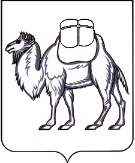 ТЕРРИТОРИАЛЬНАЯ ИЗБИРАТЕЛЬНАЯ КОМИССИЯГ. УСТЬ-КАТАВАРЕШЕНИЕО внесении изменений в Решение № 67/253-4 от 07.06.2018 г.В связи с поступлением заявления от члена Участковой избирательной комиссии избирательного участка № 1312 Неряхиной Ксении Владимировны о смене фамилии:Территориальная избирательная комиссия г. Усть-Катава РЕШАЕТ:1. П. 1 Решения № 67/253-4 «О формировании участковой избирательной комиссии избирательного участка  № 1312» от 07.06.2018 г. «…Неряхина Ксения Владимировна…» читать в следующей редакции «…Шангареева Ксения Владимировна …» (свидетельство о заключении брака серия II-ИВ № 874727 прилагается).2. Направить настоящее решение в Участковую избирательную комиссию избирательного участка № 1312.Председатель комиссии 	______________ Д.В. МельниковаСекретарь комиссии	         ______________ С.О. Дыдыкина «31» августа 2021 года№ 22/79-5